INVITATION TO TENDER AND INSTRUCTIONS TO TENDERERSFOR THE SUPPLY OF DESKTOP COMPUTERS FOR DEPARTMENT OF MANAGEMENT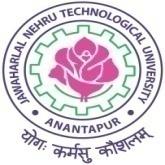 JAWAHARLAL NEHRU TECHNOLOGICAL UNIVERSITY ANANTAPURANANTHAPURAMU – 515 002 (A.P)JAWAHARLAL NEHRU TECHNOLOGICAL UNIVERSITY ANANTAPUR ANANTHAPURAMUINVITATION TO TENDER AND INSTRUCTIONS TO TENDERERSFOR THE SUPPLY OF DESKTOP COMPUTERS FOR DEPARTMENT OF MANAGEMENTJawaharlal Nehru Technological University Anantapur, Ananthapuramu invites tenders for the supply of Desktop Computers for Department of Management, JNTUA as per specifications given in the schedule attached to the Tender form annexed hereto. All offers should be made in English and should be written in both figures and words.The tender schedules can be obtained from the Registrar, JNT University Anantapur, Ananthapuramu on payment of Rs.2,360/- (Rs.2,000/- + GST 18%) in the form of crossed Demand Draft on any Nationalised Bank drawn in favour of the “The Registrar, JNTUA, Ananthapuramu” payable at Ananthapuramu. Alternatively the tender schedules can be down loaded from the website www.jntua.ac.in. Such vendors who use downloaded tender schedules for submitting bids must enclose a demand draft for Rs.2,000/- + GST 18% towards the tender fee along with the bid in addition to EMD, otherwise the bid will be rejected.Note: The DD for Rs.2,360/- (Rs.2000+GST 18%), towards the tender document fee, drawn in favour of the Registrar, JNT University Anantapur, Ananthapuramu on any Nationalised bank should have been obtained not before  30-11-2017. Tender fee once paid is neither refundable not adjustable for other tenders.The JNT University Anantapur, Ananthapuramu reserves the right to select the item or to reject it. The JNT University Anantapur, Ananthapuramu also reserves the right to revise or alter the specifications of the Desktop Computers before acceptance of any tender.Incomplete tenders, amendments and additions to tender after opening or late tenders are liable to be ignored, and rejected.EMD:A Demand Draft, for Rs.19,800/- (Rupees Nineteen Thousand and Eight Hundred only) drawn in favour of the “The Registrar, JNTUA, Ananthapuramu”, towards EMD must accompany the tender. Those tenders without EMD will be rejected. The EMD will be refunded to all the unsuccessful tenderers only after the purchase orders are placed on the successful tenderer. The successful tenderer has to deposit an additional amount at 3% on the contract value as Security Money Deposit.The final acceptance of the material will be made only after delivering at our end in good condition and subject to satisfying all the specifications given by the University/College.BID PRICE:1.	The contract shall be for the full quantity as described in the tender. Corrections, if 	any, shall be made by crossing out, initialling, dating and re-writing.2.	All duties, taxes and other levies payable by the vendor shall be included in the total 	price. Further, it is to be noted that JNTUA is registered with the Department of 	Scientific & Industrial Research (DSIR) for availing Customs/Central Excise duty 	exemption and the prices shall be quoted accordingly.3.	The rates quoted by the bidder shall be fixed for the duration of the contract and shall 	be included in the total price.4.	The prices should be quoted in Indian Rupees only.5.	The prices should be quoted with FOR destination.6.	Packing, forwarding, insurance etc to vendors account.7.	After satisfactory installation, testing and demonstration, training has to be provided 	to faculty and staff to the satisfaction of the purchaser at vendor’s cost.8.	The operation and maintenance manuals and lab manuals are to be supplied at vender’s cost.9.	All essential accessories cost must be included in the price quoted.10.	The cost of essential spares are to be quoted separately. This will be taken to into 	consideration while bids are evaluated.11.	Price bids are to be essentially signed by the vendor or person authorized by him.12.	Each bidder shall submit only one quotation. Alternatives offer option, if any, must be 	quoted in separate tender schedule.VALIDITY OF QUOTATIONQuotation shall remain valid for a period of three months after the deadline date specified for submission. The vendor shall extend the validity if required.BIDDER QUALIFICATIONS1.	The bidder must be ISO 9001-2008 certified company2.	Bidder must be a registered company with Goods and Service Tax, Sales Tax and Excise Departments and a true copy of the such registration documents (PAN, GST, VAT, Service Tax & TIN) should be submitted along with the bid.3.	The bidder should submit the financial turnover report for the last three years.4.	The bidders should submit the list of customers (Govt. Organizations/Universities) 	along with year of supply and details of equipment supplied.5.	The bidders should submit Satisfactory Performance Certificates from the customers 	of this equipment. The product approval certificate, if any, from reputed organizations 	may also be submitted.6.	Bidder debarred/ blacklisted by any Central or State Govt. / Quasi –Govt. Departments or organizations as on bid calling date for non-satisfactory past performance, corrupt, fraudulent or any other unethical business practices shall not be eligible.7.	The Registrar, JNTUA Ananthapuramu reserves the right to assess the capacity / capability of the suppliers in the overall interest of the Institute without assigning any reason.EVALUATION OF QUOTATIONS:	The purchaser will evaluate and compare the quotations determined to be substantially responsive i.e; whether they areproperly signed; conform to the terms and conditions, and specifications mentioned in this tender.the quotations unless otherwise specified would be evaluated separately for each item, andIf the bidder is not the Original Equipment Manufacturer (OEM) they must Provide an authorization certificate from the Original Equipment Manufacturer, stating that the bidder is an approved agent of OEM and service warranty will be guaranteed by OEM in case the agent’s license is aborted or any other reason whatsoever during the warranty period.AWARD OF CONTRACT:	The purchaser will award the contract to the bidder whose quotation has been determined to be substantially responsive and who has offered the lowest evaluated quotation price.1.	Notwithstanding the above, the purchaser reserves the right to accept or reject any 	quotations and to cancel the bidding process and reject all quotations at any time prior 	to the award of contract.2.	The institution reserves the right to place the orders for individual items with different 	tenders.3.	Right to Acceptance:The Registrar, JNT University Anantapur, Ananthapuramu does not bind himself to accept the lowest on any tender and reserves to himself the right of accepting the whole or any part of the tender or portion of the quantity offered the tenderer shall supply the same at the rate quoted.4.	The bidder, whose bid is accepted, will be notified for the award of contract by the 	purchaser prior to expiry of the quotation validity period. The terms of the accepted 	offer shall be incorporated in the purchase order.DELIVERY:	All the goods ordered shall be delivered with proper packing within 30 days from the date of issue of order. All the goods shall be delivered at JNTUA, Ananthapuramu.TERMS OF PAYMENT:a)	Payment shall be made by the Registrar, JNT University Anantapur, 	Ananthapuramu, after delivery at the specified location, and after installation, 	commissioning and satisfactory demonstration of the goods with all specifications and 	standards to the entire satisfaction of the college.b)	The bidder may give the details of bank and Account into which the payments are to 	be made.c) 	Normal commercial warranty/guarantee shall be applicable to the supplied goods.DELIVERY OF TENDER:	Bids for schedule of the tender is to be placed in separate envelope, clearly mentioning schedule No.01 on it. The Envelope must be super-scribed with the reference No.(JNTUA/MBA Dept./TENDER/Desktop omputers/2017/Schedule No.01, dated: 30-11-2017)The sealed tender should be addressed to :					The Registrar,					JNT University Anantapur,					Ananthapuramu.					Pin code: 515 002.	Bids in sealed covers should reach the above address latest by 4:00 PM hours on 20-12-2017. Tenders submitted after the specified time shall not be considered and no intimation will be sent in this regard.The University reserves the Right to reject any tender which fails to comply with the above instructions. All tenders should be sent by Post or through messenger, to drop the tender in the sealed tender box provided in the office. It is the responsibility of the tenderer to see that his tender offer is delivered by the specified time at the above address. All further communication should be addressed to the officer named above and by title only.OTHER TERMS:	Tenderer should make their representative available on 20-12-2017 at 4:00 PM at the time of opening tenders in the chambers of Registrar or any other designated place within the University.	The tenderer should produce Goods and Service Tax (GST) & Value Added Tax (VAT)-Registration certificate.	Tenderer should be responsible and bear any price escalation within the validity period and also after the indent has been placed till the supply. Sd/- REGISTRARBID PARTICULARS1.	Name of the Supplier				:2.	Address of the Supplier			:3.	Address of the Show Room/Workshop	:4.	Display of goods				:	Yes / No5.	EMD enclosed					:	Yes / No	DD No._____________ Bank:__________________________ Amount_________6.	Name and address of the officer to whom all reference shall be made regarding this 	tender enquiry	Name		:	Address	:	Telephone No.	:	Fax No.	:	Mobile No.	:	e-mail		:	website	:FORMAT OF QUOTATIONGross Total Cost: Rs...............................We agree to supply the above goods in accordance with the technical specifications for a total contract price of Rs....................... (Amount in figures)......................................... (Rs. Amount in words) within the period specified in the invitation for Quotations.We also confirm that the normal commercial warrantee / guarantee of ............... months shall apply to the offered goods.Signature for Supplier									          with sealABSTRACT OF EQUIPMENTName of the Equipment: Desktop ComputersNote: Quote with Operating System: Microsoft Windows 10.Detailed specifications of Desktop Computers is given in ANNEXURE.ANNEXURESPECIFICATIONS OF DESKTOP COMPUTERS***S.No.Schedule No...(As given in the Annexure)Description GoodsSpecificationsQty.UnitQuoted Unit rate in Rs.Total AmountTotal AmountS.No.Schedule No...(As given in the Annexure)Description GoodsSpecificationsQty.UnitQuoted Unit rate in Rs.in Figuresin wordsSchedule No.Name of the Equipment01Desktop Computers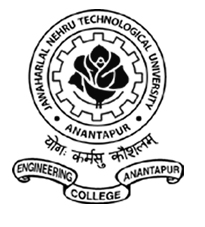 JAWAHARLAL NEHRU TECHNOLOGICAL UNIVERSITY ANANTAPURANANTHAPURAMU-515002 (A.P)Ref.No.: JNTUA/MBA Dept./TENDER/Desktop Computers/2017/Schedule No.01                      Date: 30-11-2017TENDER NOTICESealed tenders are invited from the reputed dealers/suppliers for the supply of       Desktop Computers for Department of Management, JNTUA Ananthapuramu. Details of the tender can be obtained separately from the undersigned from            30-11-2017 on payment of Rs. 2000 + GST 18% (Non refundable) in the form of Demand Draft payable at Ananthapuramu favouring of the Registrar, JNT University Anantapur, Ananthapuramu drawn on any nationalized bank, not before 30-11-2017. The tender document can also be downloaded from our website www.jntua.ac.in.  The sealed tenders should reach the undersigned on or before 20-12-2017 by         4:00 PM.                                                                                                                 Sd/-REGISTRARRef.No.: JNTUA/MBA Dept./TENDER/Desktop Computers/2017/Schedule No.01                      Date: 30-11-2017TENDER NOTICESealed tenders are invited from the reputed dealers/suppliers for the supply of       Desktop Computers for Department of Management, JNTUA Ananthapuramu. Details of the tender can be obtained separately from the undersigned from            30-11-2017 on payment of Rs. 2000 + GST 18% (Non refundable) in the form of Demand Draft payable at Ananthapuramu favouring of the Registrar, JNT University Anantapur, Ananthapuramu drawn on any nationalized bank, not before 30-11-2017. The tender document can also be downloaded from our website www.jntua.ac.in.  The sealed tenders should reach the undersigned on or before 20-12-2017 by         4:00 PM.                                                                                                                 Sd/-REGISTRARS.No.ItemDescription1.processorIntel Core i3 7100 Processor (Dual core ,3MB,4T)2.chipsetIntel B 250 chipset3.motherboardOEM Motherboard4.RAM1no’of 4 GB 2400 MHz DDR4 RAM scalable up to 32 GB with 2 dimm  slots5.Hard disk1 TB 7200 rpm SATA HDD6.Optical drive DVDRW7.AudioHigh definition audio8.NICIntegrated Gigabit(10/100/1000 NIC) LAN9.WIFI DUAL Band 8260( 802.11ac) wifi card with Bluetooth / Factory integrated10.Slots1 full height PCIe x16 3 full height PCIe x1 1 M.2 (22x80mm / 22x42mm)11.Bays3 bays or higher 12.Display monitor 19.5” Wide screen monitor with LED  with TCO 6 Certification 13.ports8 External USB: 4 x USB 3.1 Gen 1 (2 front/2 rear)4X USB 2.0
1 RJ-45
1 Display Port 1.2
1 HDMI 1.4
1 Universal Audio Jack
1 Line-out14.Form factorMinitower15.Power supplyInternal Power Supply Unit  240W with  80 PLUS EPA Bronze  / EPA Platinum, ENERGY STAR Compliant16.KeyboardUSB interface 104 keys keyboard17.MouseUSB interface 2 Button scroll  mouse18.SecurityTPM 1.2 Security chipDATA protection and security tools chassis intrusion switch19.Operating systemMicrosoft Windows 10 SL 20.Compliance and certificationEnergy star ver 6,EPEAT Certified for India,21.AntivirusLatest Antivirus22.warranty 3 year onsite comprehensive warranty on hardware